Vadovaudamasi Lietuvos Respublikos vietos savivaldos įstatymo (toliau – Vietos savivaldos įstatymas) 16 straipsnio 2 dalies 1 punktu, 18 straipsnio 1 dalimi, atsižvelgdama į Vietos savivaldos įstatymo Nr. I-533 13, 15 ir 27 straipsnių pakeitimo įstatymą, Vietos savivaldos įstatymo Nr. I-533 19 ir 24 straipsnių pakeitimo įstatymo, Vietos savivaldos įstatymo Nr. I-533 3, 4, 6, 9, 103, 13, 14, 15, 16, 20, 29, 31, 32, 33, 34, 35, 50 straipsnių pakeitimo ir įstatymo papildymo 321 straipsniu įstatymą, Vietos savivaldos įstatymo Nr. I-533 11, 13, 20 ir 29 straipsnių pakeitimo įstatymą ir į Vyriausybės atstovo Tauragės apskrityje 2016 m. gruodžio 14 d. teikimą Nr. 6-54 „Dėl Pagėgių savivaldybės tarybos 2015 m. balandžio 2 d. sprendimo Nr. T-66 „Dėl Pagėgių savivaldybės tarybos veiklos reglamento patvirtinimo“, Pagėgių savivaldybės taryba n u s p r e n d ž i a:Pakeisti Pagėgių savivaldybės tarybos veiklos reglamentą, patvirtintą Pagėgių savivaldybės tarybos 2015 m. balandžio 2 d. sprendimu Nr. T-66 „Dėl Pagėgių savivaldybės tarybos veiklos reglamento patvirtinimo“:Pakeisti 5 punktą ir jį išdėstyti taip:„5. Per du mėnesius nuo pirmojo išrinktos naujos savivaldybės tarybos posėdžio sušaukimo dienos arba nuo tiesiogiai išrinkto mero priesaikos priėmimo dienos turi būti paskirti mero pavaduotojas ir savivaldybės administracijos direktorius, sudaryti savivaldybės tarybos komitetai ir paskirti šių komitetų pirmininkai, sudarytos šiame įstatyme nustatytos komisijos ir paskirti šių komisijų pirmininkai, sudaryta savivaldybės tarybos kolegija, jeigu nusprendžiama ją sudaryti. Jeigu mero pavaduotojo įgaliojimai nutrūksta ir (ar) savivaldybės administracijos direktorius atleidžiamas iš pareigų prieš terminą, per du mėnesius nuo jo įgaliojimų nutrūkimo ar atleidimo iš pareigų dienos savivaldybės taryba turi paskirti mero pavaduotoją ir (ar) savivaldybės administracijos direktorių.“;Pakeisti 31 punktą ir jį išdėstyti taip:„31. Savivaldybės tarybos įgaliojimų laikui iš tarybos narių, meras reglamento nustatyta tvarka savivaldybės tarybai pristato, derina ir teikia mero pavaduotojo kandidatūrą. Meras supažindina tarybos narius su mero pavaduotojo skyrimo procedūra.“; Pakeisti 32.1. punktą ir jį išdėstyti taip:  „32.1. Mero pavaduotojo kandidatūrą pristato, derina ir teikia meras;“;Pakeisti 41 punktą ir jį išdėstyti taip:  „41. Savivaldybės administracijos direktorius į pareigas skiriamas mero teikimu savivaldybės tarybos sprendimu savivaldybės tarybos įgaliojimų laikui politinio (asmeninio) pasitikėjimo pagrindu. Savivaldybės administracijos direktoriaus kadencijų skaičius tam pačiam asmeniui neribojamas. Tol, kol administracijos direktorius ir jo pavaduotojas nėra paskirti, direktoriaus pareigas gali eiti mero ar laikinai mero pareigas einančio tarybos nario siūlymu savivaldybės tarybos paskirtas savivaldybės administracijos valstybės tarnautojas. Savivaldybės administracijos direktoriaus pavaduotojas į pareigas skiriamas (skiriami) savivaldybės administracijos direktoriaus siūlymu, mero teikimu, savivaldybės tarybos sprendimu politinio (asmeninio) pasitikėjimo pagrindu. Tarnybines nuobaudas savivaldybės administracijos direktoriui (direktoriaus pavaduotojui už tarnybinius nusižengimus skiria savivaldybės taryba. Atleidimo iš pareigų praradus pasitikėjimą ar tarnybinės nuobaudos skyrimo procedūra pradedama mero iniciatyva arba remiantis jo gauta rašytine informacija apie savivaldybės administracijos direktoriaus (direktoriaus pavaduotojo) tarnybinius nusižengimus ar apie savivaldybės tarybos pateiktus nepasitikėjimo savivaldybės administracijos direktoriumi motyvus. Savivaldybės administracijos direktoriaus ir savivaldybės administracijos pavaduotojo skyrimo procedūra tokia pati, kaip ir mero pavaduotojo (reglamento 32-38 punktai).“; Pakeisti 45 punktą ir jį išdėstyti taip:„45. Apie tarybos posėdžio laiką, svarstyti parengtus ir reglamento nustatyta tvarka įregistruotus klausimus kartu su sprendimų projektais meras, o kai jo nėra (reglamento nustatytais atvejais), – mero pavaduotojas, o kai šio nėra, – laikinai mero pareigas einantis tarybos narys arba įgaliojimus iš 1/3 išrinktų tarybos narių gavęs tarybos narys ne vėliau kaip prieš 3 darbo dienas iki posėdžio pradžios reglamento nustatyta tvarka praneša visiems tarybos nariams, gyventojams ir seniūnaičiui savivaldybės interneto svetainėje (www.pagegiai.lt). Kai svarstomi klausimai yra susiję su jo atstovaujama gyvenamosios vietovės bendruomene, taip pat seniūnui ir vietos gyventojų apklausos iniciatyvinės grupės atstovui (atstovams), kai svarstomi vietos gyventojų apklausos rezultatai ar klausimai dėl vietos gyventojų apklausai pateikto (pateiktų) klausimo (klausimų).“;Pakeisti 56 punktą ir jį išdėstyti taip: „56. Į posėdžio darbotvarkę įrašomi tik tie klausimai, kuriems pagal reglamento 157 punkto nustatytus reikalavimus yra tinkamai parengti sprendimų projektai. Savivaldybės tarybos posėdžio darbotvarkė gali būti papildyta ar pakeista savivaldybės tarybos sprendimu komiteto, komisijos, frakcijos ar 1/3 dalyvaujančių posėdyje tarybos narių siūlymu, jeigu dėl šių siūlymų sprendimų projektai įregistruoti ne vėliau kaip prieš 24 valandas iki posėdžio pradžios. Ši nuostata netaikoma siūlymams, susijusiems su norminio pobūdžio sprendimų projektų pateikimu, siūlymams, susijusiems su mero pavaduotojo, savivaldybės administracijos direktoriaus, savivaldybės administracijos direktoriaus pavaduotojo, Kontrolės komiteto ir šiame įstatyme nustatytų komisijų pirmininkų kandidatūrų pateikimu, taip pat siūlymams, susijusiems su nepasitikėjimo meru, mero pavaduotoju, savivaldybės administracijos direktoriumi, savivaldybės administracijos direktoriaus pavaduotoju, Kontrolės komiteto ir Vietos savivaldos įstatyme nustatytų komisijų pirmininku, pareiškimu. Ekstremaliųjų įvykių, atitinkančių Vyriausybės patvirtintus kriterijus, atvejais meras turi teisę pateikti savivaldybės tarybai svarstyti klausimą ir siūlyti priimti sprendimą skubos tvarka.“;Pakeisti 67 punktą ir jį išdėstyti taip:    „67. Slaptai balsuojama, kai skiriamas mero pavaduotojas, savivaldybės administracijos direktorius, savivaldybės administracijos direktoriaus pavaduotojas, sprendžiamas mero įgaliojimų netekimo prieš terminą, mero nušalinimo klausimas, sprendžiamas nepasitikėjimo mero pavaduotoju, savivaldybės administracijos direktoriumi, savivaldybės administracijos direktoriaus pavaduotoju klausimas. Jeigu nenaudojama slapto balsavimo elektroninė sistema, šiuo būdu paprastai balsuojama pertraukos metu naudojant specialios formos balsavimo biuletenius. Balsavimo biuletenius parengia savivaldybės administracija ir tvirtina taryba, o tarybos nariams juos išduoda balsų skaičiavimo komisija. Balsuojant specialios formos balsavimo biuleteniais, balsavimo vietoje turi būti balsadėžė.“;Pakeisti 117 punktą ir jį išdėstyti taip:„117. Savivaldybės administracija, jos padaliniai, biudžetinės ir viešosios įstaigos ir savivaldybės kontroliuojamos įmonės su jų veikla susijusius komitetų sprendimus turi apsvarstyti per 2 savaites ir apie svarstymo rezultatus pranešti komitetams.“; Pakeisti 134 punktą ir jį išdėstyti taip:„134. Tarybos sudaromų komisijų nariais gali būti tarybos nariai, valstybės tarnautojai, ekspertai, gyvenamųjų vietovių bendruomenių atstovai – seniūnaičiai, visuomenės atstovai (Lietuvos Respublikoje įregistruotų viešųjų juridinių asmenų, išskyrus valstybės ar savivaldybės institucijas ar įstaigas, įgalioti atstovai), bendruomeninių organizacijų atstovai, kiti savivaldybės gyventojai. Etikos komisijoje ir Antikorupcijos komisijoje seniūnaičiai arba seniūnaičiai ir visuomenės atstovai turi sudaryti ne mažiau kaip 1/3 komisijos narių.“;Papildyti 199.6.  punktu:„199.6. savo įgaliojimų laikotarpiu gali turėti visuomeninių padėjėjų, kurie tarybos nario prašymu teikia jam konsultacijas, pasiūlymus, išvadas ir kitą informaciją. Tarybos nario visuomeniniu padėjėju gali būti pilnametis asmuo, kuris nėra tos savivaldybės administracijos valstybės tarnautojas ar darbuotojas, dirbantis pagal darbo sutartį. Tarybos nario visuomeniniu padėjėju negali būti asmuo, kuris įstatymų nustatyta tvarka yra pripažintas kaltu dėl sunkaus ar labai sunkaus nusikaltimo padarymo ir turi neišnykusį ar nepanaikintą teistumą, taip pat kuris įstatymų nustatyta tvarka yra uždraustos organizacijos narys. Tarybos nario visuomeninių padėjėjų skaičius negali viršyti savivaldybėje įsteigtų seniūnijų skaičiaus, o kai seniūnijos neįsteigtos, – negali viršyti trijų.“; Papildyti 217.1  punktu:„217.1 Kai Vietos savivaldos įstatymo nustatytais atvejais ir tvarka mero įgaliojimai nutrūksta prieš terminą, naujai išrinktas meras turi teisę siūlyti savivaldybės tarybai atleisti iš pareigų asmenis, einančius mero pavaduotojo (pavaduotojų), savivaldybės administracijos direktoriaus, savivaldybės administracijos direktoriaus pavaduotojo pareigas, ir siūlyti į šias pareigas naujus asmenis.“; Pakeisti 227 punktą ir jį išdėstyti taip:„227. Mero pavaduotojas atlieka mero nustatytas funkcijas ir pavedimus. Meras mero pavaduotojo funkcijas nustato mero pavaduotojo kadencijos laikotarpiui ir gali jas keisti. Kai meras negali eiti pareigų, mero pavaduotojas ar laikinai mero pareigas einantis savivaldybės tarybos narys atlieka visas mero pareigas, išskyrus Vietos savivaldos įstatymo 20 straipsnio 2 dalies 4–8 ir 15–22 punktuose nustatytus įgaliojimus. Tokiu atveju Vietos savivaldos įstatymo 20 straipsnio 2 dalies 15–22 punktuose nustatytus mero įgaliojimus atlieka savivaldybės taryba, išskyrus funkcijas, kurias Vietos savivaldos įstatymo nustatytais atvejais atlieka mero pareigas laikinai einantis savivaldybės tarybos narys. Mero veikla ir jo pavadavimo procedūra nustatyta reglamente.“;Papildyti 234.1  punktu:„234.1  Meras savo įgaliojimų laikotarpiu gali turėti visuomeninių konsultantų, kurie mero prašymu teikia jam konsultacijas, pasiūlymus, išvadas ir kitą informaciją. Mero visuomeniniu konsultantu gali būti pilnametis asmuo. Mero visuomeniniu konsultantu negali būti asmuo, kuris įstatymų nustatyta tvarka yra pripažintas kaltu dėl sunkaus ar labai sunkaus nusikaltimo padarymo ir turi neišnykusį ar nepanaikintą teistumą, taip pat esantis įstatymų nustatyta tvarka uždraustos organizacijos nariu.“.Nustatyti, kad sprendimas įsigalioja nuo 2017 m. sausio 1 d.Apie sprendimo priėmimą paskelbti Teisės aktų registre ir Pagėgių savivaldybės interneto svetainėje  www.pagegiai.lt.Šis sprendimas gali būti skundžiamas Lietuvos Respublikos administracinių bylų teisenos įstatymo nustatyta tvarka.Savivaldybės meras				                     Virginijus Komskis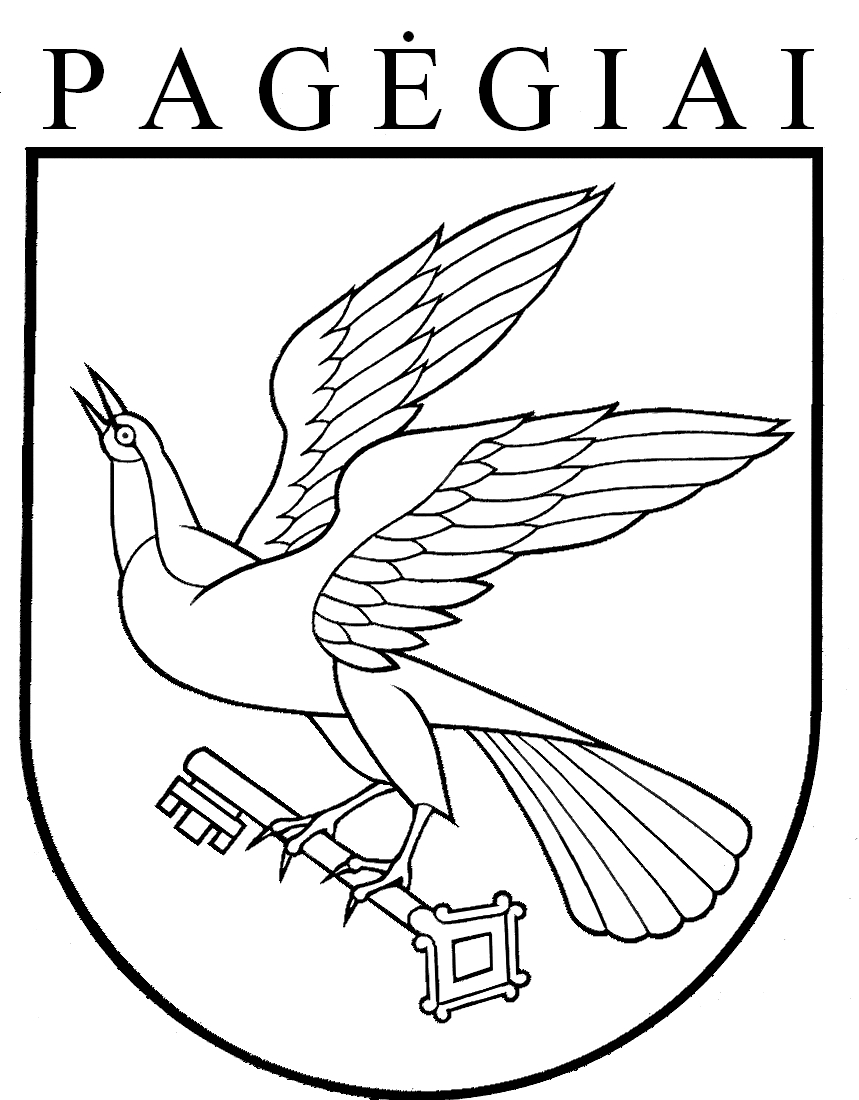 Pagėgių savivaldybės tarybasprendimasdėl PAGĖGIŲ SAVIVALDYBĖS TARYBOS 2015 m. balandžio 2 d. sprendimo nr. t-66 „dėl PAGĖGIŲ savivaldybės tarybos VEIKLOS REGLAMENTO patvirtinimo“ pakeitimo2016 m. gruodžio 29 d. Nr. T-238Pagėgiai